Model functieprofiel Redacteur, senior (betaald)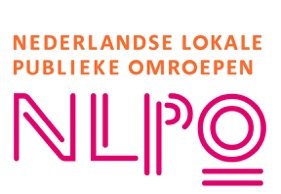 Gebruik model functieprofielHoewel deze publicatie met zorg is samengesteld kan de NLPO geen aansprakelijkheid aanvaarden voor eventuele gevolgen van het gebruik van het modelbestand. Omroepen die het model aanpassen, op welke wijze dan ook, dienen het voorblad en het logo van de NLPO te verwijderen. Graag verneemt de NLPO uw opmerkingen naar aanleiding van de modelovereenkomst, zodat deze, wanneer daartoe aanleiding bestaat, kan worden aangepast.Functieprofiel: Redacteur Senior (betaald)Omschrijving van de functie:De Senior Redacteur is een cruciale spil in het redactionele team van de lokale omroep. Deze rol vereist een combinatie van journalistieke scherpzinnigheid en leidinggevende capaciteiten. De Senior Redacteur is verantwoordelijk voor het overzien van de inhoudelijke kwaliteit van publicaties, het leiden van projecten en het coachen van junior redacteurs. Een sterke focus op lokale gebeurtenissen en gemeenschapsnieuws is essentieel, evenals het handhaven van de journalistieke integriteit van de omroep. De senior redacteur vervangt de hoofdredacteur bij diens afwezigheid.Taken:Leidinggeven aan en coachen van het redactionele team.Overzien van de inhoudelijke kwaliteit en consistentie van publicaties.Initiëren en leiden van journalistieke projecten en onderzoeken.Actieve bijdrage leveren aan redactionele vergaderingen en strategieën.Onderhouden van relaties met externe bronnen en stakeholders.Verantwoordelijkheden en bevoegdheden:Waarborgen van de journalistieke integriteit en ethische normen van de omroep.Beheren van deadlines en redactionele planning.Besluitvorming over inhoudelijke aspecten van publicaties.Benodigde competenties:Uitstekende journalistieke vaardigheden en redactioneel inzicht.Ervaring in leidinggevende functies binnen een redactie.Sterk in netwerken en relatiebeheer.Uitstekende beheersing van de Nederlandse taal, zowel in woord als geschrift.Vermogen om onder druk te werken en deadlines te halen.Aantoonbare kennis van de lokale gemeenschap in het verzorgingsgebied is een sterke pre.Basiskennis mediawettelijke voorschriften media-aanbod.Minimale werkervaring en opleidingsniveau:Minimaal 5 jaar ervaring in een journalistieke of redactionele functie.HBO of WO opleidingsniveau in journalistiek of een gerelateerd veld.Arbeidsvoorwaarden:[Aantal uren en specifieke voorwaarden te bepalen]VersienummerDatumWijzigingenV2023.1December 2023-